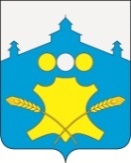 Администрация Холязинского сельсоветаБольшемурашкинского муниципального района Нижегородской областиПОСТАНОВЛЕНИЕ             _18.07.2017 г.                                                                     №  _65О внесении изменений в постановление  администрации Холязинского сельсовета от 31.10.2014 года № 174 «Об утверждении муниципальной программы «Устойчивое развитие сельского поселения Холязинский сельсовет Большемурашкинского муниципального района Нижегородской области на 2015-2017 г.г.»На основании решения сельского Совета Холязинского сельсовета от 22.12.2016 года № 42 «О бюджете Холязинского сельсовета Большемурашкинского муниципального района Нижегородской области на 2017 и на плановый период 2018 и 2019 годов »,  администрация Холязинского сельсовета  постановляет:Внести в постановление  администрации Холязинского сельсовета от 31.10.2014 года № 174 «Об утверждении муниципальной программы «Устойчивое развитие сельского поселения Холязинский сельсовет Большемурашкинского муниципального района Нижегородской области на 2015-2017 г.г.» изменения, изложив Муниципальную программу «Устойчивое развитие сельского поселения Холязинский сельсовет Большемурашкинского муниципального района Нижегородской области на 2015-2017 г.г.» в новой редакции согласно приложению к настоящему постановлению Утвердить прилагаемую муниципальную программу «Устойчивое развитие сельского поселения Холязинский сельсовет Большемурашкинского муниципального района Нижегородской области на 2015-2017 г.г.» в новой редакцииРазместить настоящее постановление на официальном сайте администрации Большемурашкинского района в разделе  «Сельские администрации».Постановление администрации Холязинского сельсовета  от  30.12.2016 г. № 163 «О внесении изменений в постановление  администрации Холязинского сельсовета от 31.10.2014 года № 174 «Об утверждении муниципальной программы «Устойчивое развитие сельского поселения Холязинский сельсовет Большемурашкинского муниципального района Нижегородской области на 2015-2017 г.г.» считать утратившим силу.Контроль за исполнением настоящего постановления оставляю за собойГлава администрации Холязинского сельсовета	П.А.Дойников